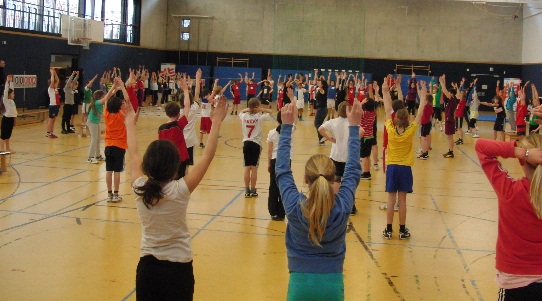 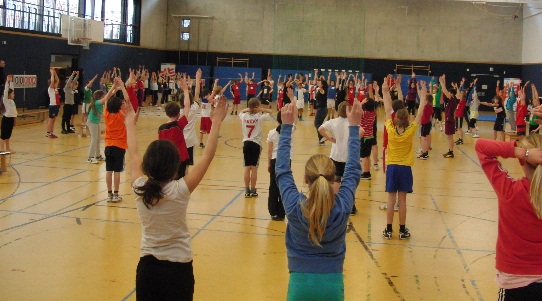 Abgeordnetenhaus BerlinFraktion CDU
Herr Manuel Heide
Niederkirchnerstraße 510117 Berlin					